MENINGKATKAN AKTIVITAS BELAJAR SISWA MELALUI MODEL PROBLEM BASED LEARNING PADA MATAPELAJARAN MATEMATIKA KELAS IV SD NEGERI 17 PANAI HULUPROPOSAL SKRIPSI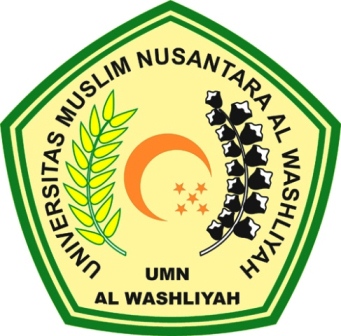 DISUSUN OLEH:TRICYA HARTANTI PUTRI SK SITORUS181434106PROGRAM STUDI PENDIDIKAN GURU SEKOLAH DASARFAKULTAS KEGURUAN DAN ILMU PENDIDIKANUNIVERSITAS MUSLIM NUSANTARA AL-WASHLIYAHMEDAN2022